Shorokhov Nikita VladimirovichExperience:Position applied for: Deck CadetDate of birth: 15.06.1997 (age: 20)Citizenship: RussiaResidence permit in Ukraine: YesCountry of residence: RussiaCity of residence: NovorossiyskPermanent address: Str. Vidova 157Contact Tel. No: +7 (861) 767-33-02 / +7 (918) 994-88-35E-Mail: Shorokh_nikita15@mail.ruSkype: noU.S. visa: NoE.U. visa: NoUkrainian biometric international passport: Not specifiedDate available from: 16.01.2017English knowledge: GoodMinimum salary: 800 $ per month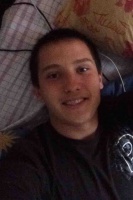 PositionFrom / ToVessel nameVessel typeDWTMEBHPFlagShipownerCrewingDeck Cadet27.02.2016-20.07.2016GS-402Universal Ship-Russia&mdash;